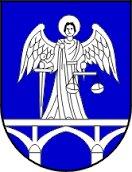 GRAD TRILJIZJAVA O NEPOSTOJANJU DVOSTRUKOG FINANCIRANJA PRIKLJUČKA NA KOMUNALNU INFRASTRUKTURUkojom ja, _______________________________________, _________________________,                                       (ime i prezime)                                                       (OIB)pod kaznenom i materijalnom odgovornošću izjavljujem da do sada nisam dobio/la nikakvafinancijska sredstva za priključak na komunalnu infrastrukturu iz javnih izvora ili institucija.U slučaju da ostvarim prava od drugog davatelja, obvezujem se da ću Vas u roku od 8 dana od dana ostvarivanja prava o tome i obavijestiti. Mjesto i datum:potpis